ÚKOLY RJ 8. ROČNÍKUČEBNICEProsím ty, kteří mi stále nedodali DÚ, ať tak učiní, co nejdříve. (Prezentace na téma oblečení a barvy.)11.lekcepřepsat druhou část slovní zásoby na str.59str.53/3 – přečíst a charakterizovat – potřebnou slovní zásobu najdete v učebnicistr.54/6AB – poslech onlinestr.54/7PRACOVNÍ SEŠITstr. 69/4, 6Astr.70/7A, 8, 9PROCVIČOVÁNÍstále zůstavá procvičování slovíček i z předchozích lekcí a psaní azbukyslovní zásoba 11.lekce: https://quizlet.com/509896314/flashcardsSPRÁVNÁ ŘEŠENÍ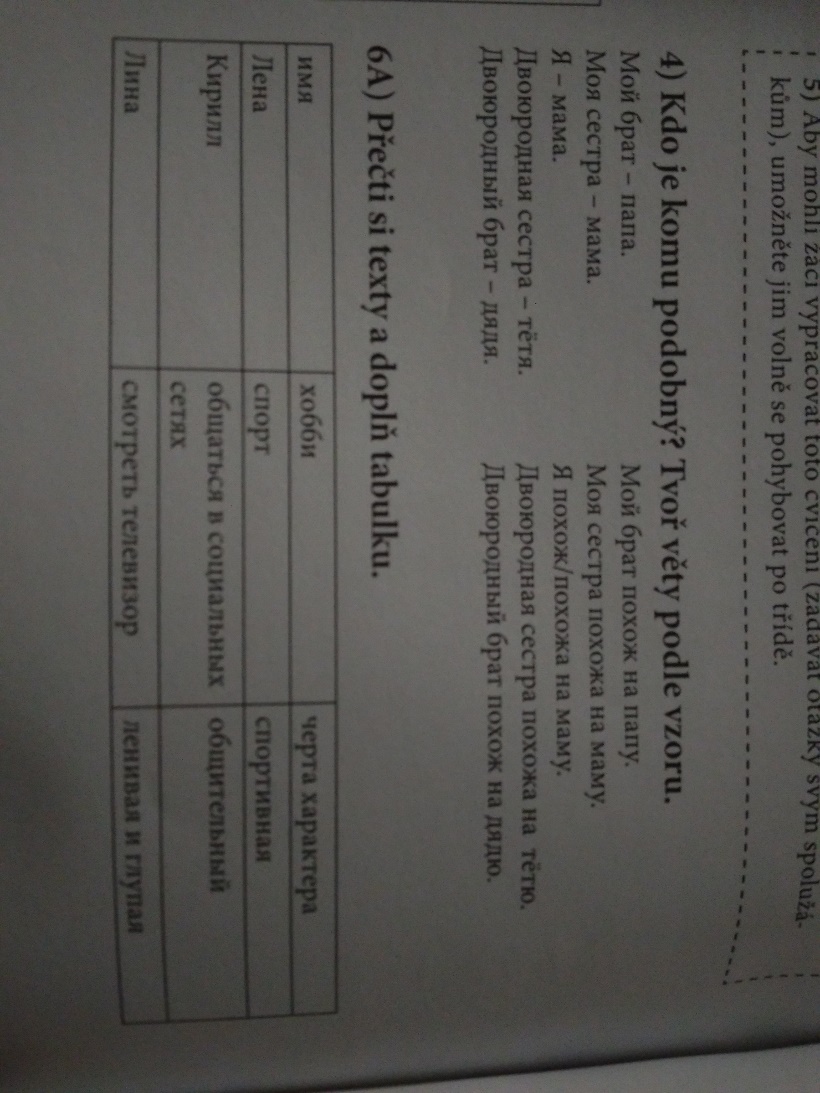 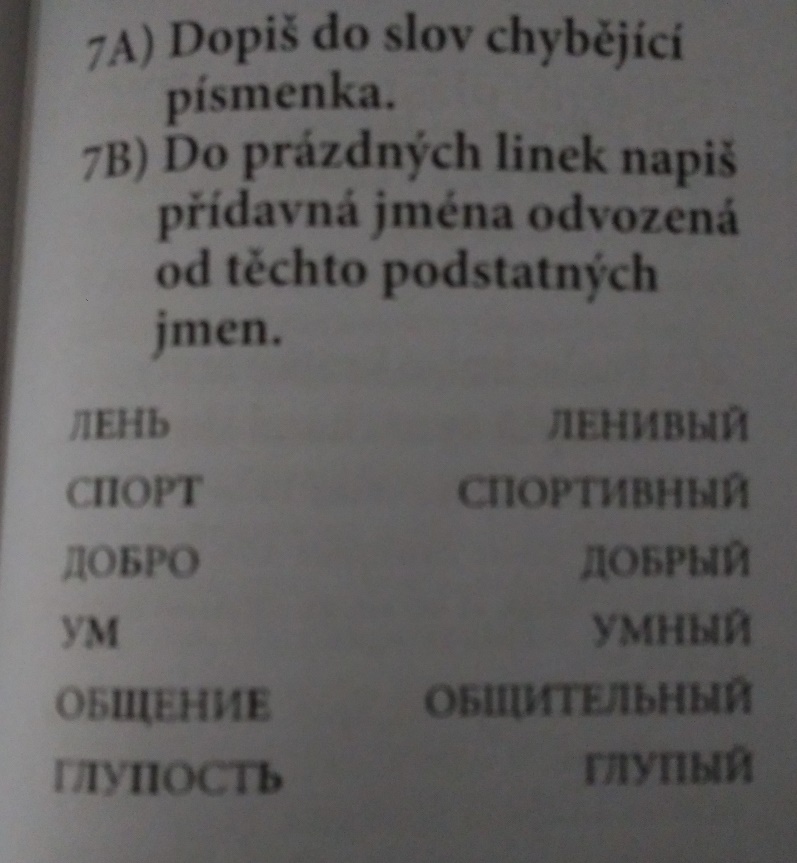 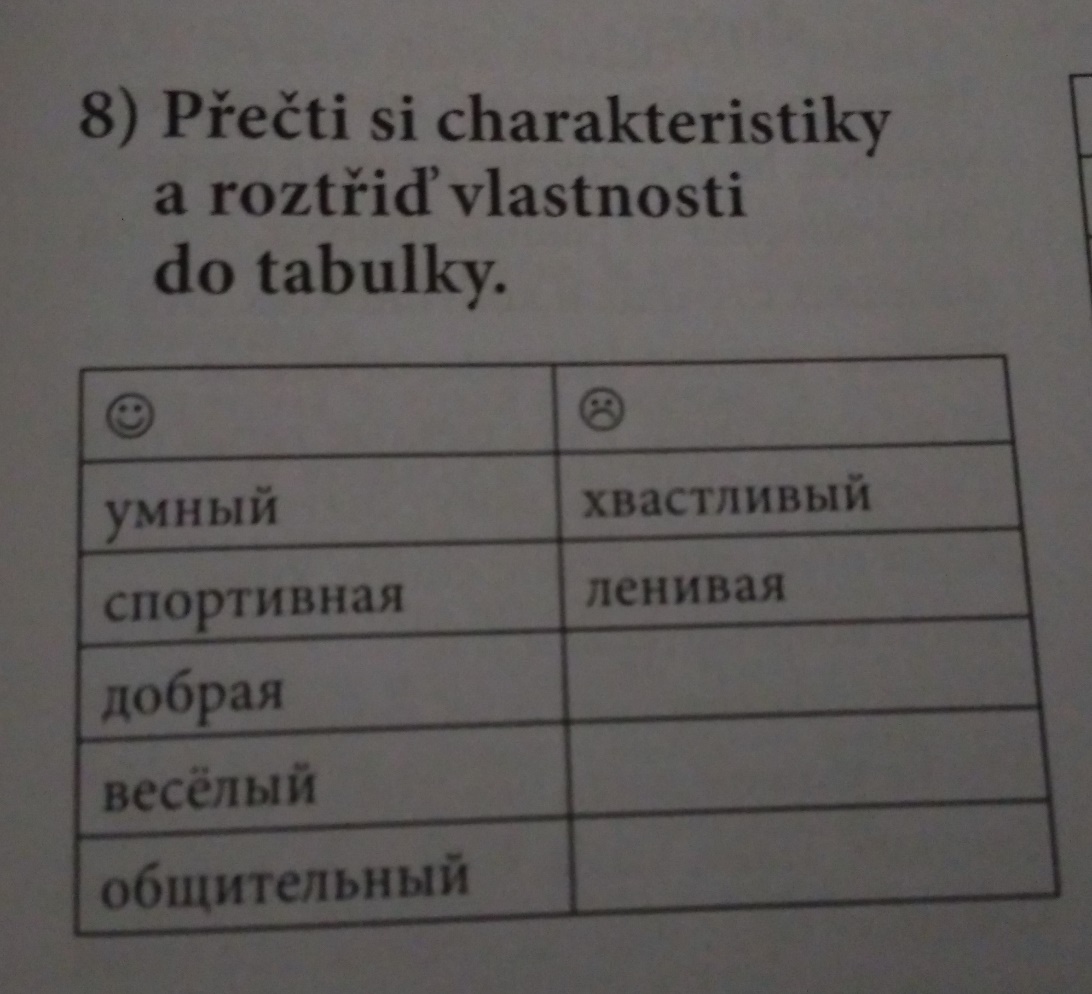 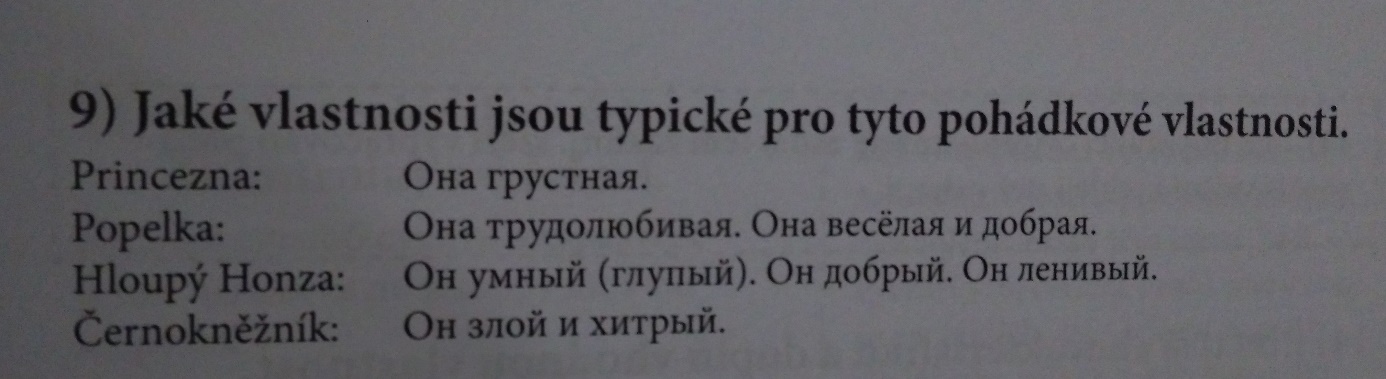 